Конспект занятия для подготовительного возраста по изо«Мы пускаем пузыри. Мыльные, воздушные»Цель: Познакомить детей с новым способом рисования мыльными пузырями. Формирование воздушной струи у детей с нарушением звукопроизношения.Задачи: Поощрять детское творчество, инициативу.Развитие воображения, фантазии и творческих способностей детей.Формировать умение находить в своем необычном рисунке художественный образ, дополнять его нужными деталями.Материал для занятий: Альбомные листы, трубочки для коктейля, карандаши, фломастеры. Разноцветный мыльный раствор в стаканчиках.Демонстрационный материал: иллюстрации с мыльными пузырями, мыльные пузыри.Ход занятия:- Ребята, что то вы загрустили. Да и погода за окном нас не радует, пасмурно. Нам надо срочно поднять настроение. Посмотрите, что это у меня в руках? (Показывает мыльные пузыри). Что же мне сними делать?Дети: надо подуть, и получится много мыльных пузырей.(Воспитатель выдувает мыльные пузыри, предлагает детям подуть на них, поймать мыльный пузырь).- Мыльные пузыри такие лёгкие, на них подуешь, они и летят. Они то прозрачные, то окрашиваются в разные цвета. От соприкосновения с ладошкой легко лопаются. Но все равно с ними так интересно играть.Пузыри.Как красиво! Посмотри!
Мы пускаем пузыри
Мыльные, цветные,
Нами надувные.
Нет забавнее игры
Для весёлой детворы:
Пузыри пускают,
Щёки надувают. Виктор Пахомов
- Мыльные пузыри так быстро исчезают, что мы не успеваем ими полюбоваться, но я знаю способ как их можно перенести на лист. Это необычный способ рисования, можно сказать волшебный.  (Воспитатель подводит детей к подносу накрытому салфеткой). Давайте посмотрим, что у нас там? Дети: Стаканчики с цветной водой.- Это не вода, это волшебный раствор. Волшебный раствор состоит из воды, гуаши и капельки моющего средства. Этапы выполнения работы: Детям привычнее пить  через трубочку.  Поэтому, обязательно обратить внимание детей, что жидкость из стаканчика не должна попадать в рот, Сначала предложите детям потренироваться, через трубочку подуть на ладошку. Почувствовать струю воздуха попавшую на ладошку.
                     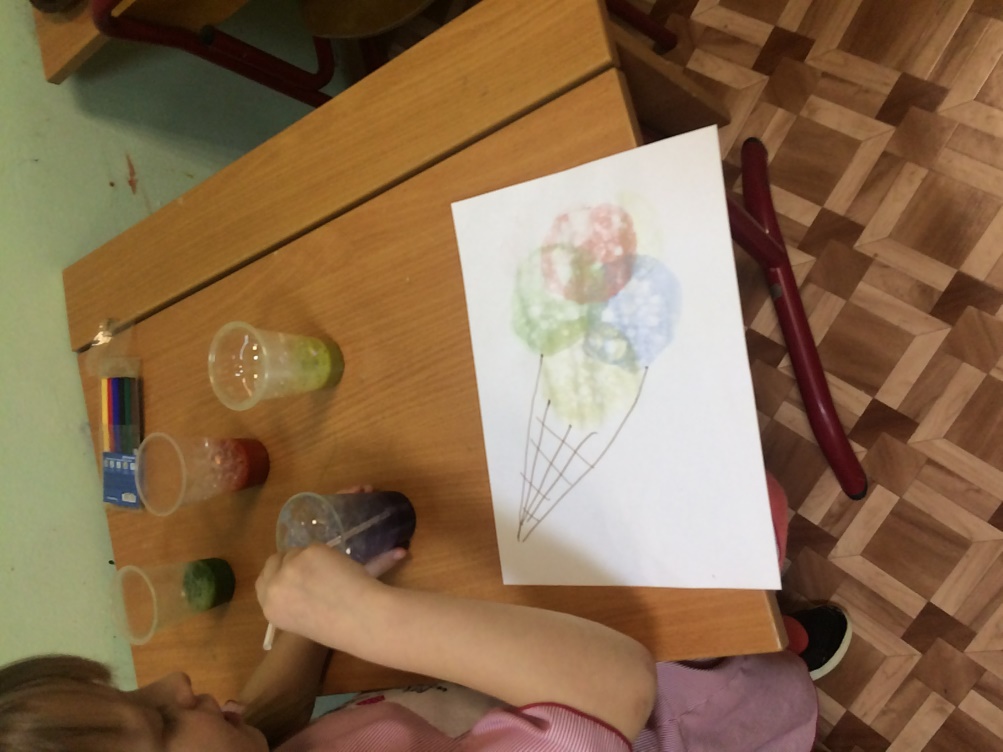 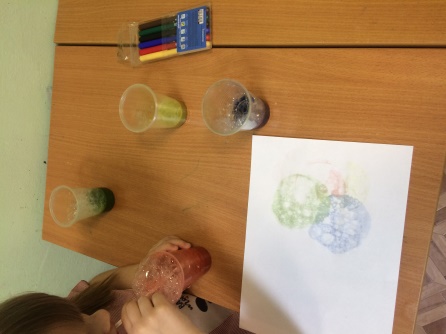 Опускаем трубочку для сока в стаканчик и начинаем дуть в неё до тех пор, пока над стаканчиком не поднимется мыльная «шапка».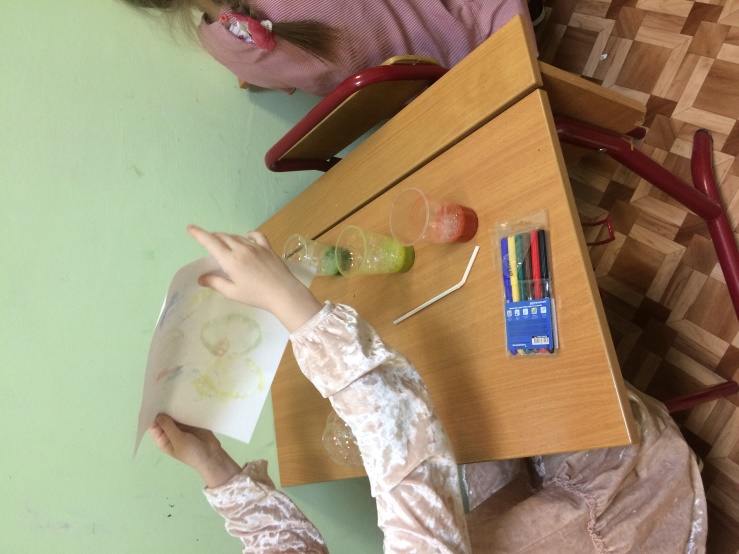 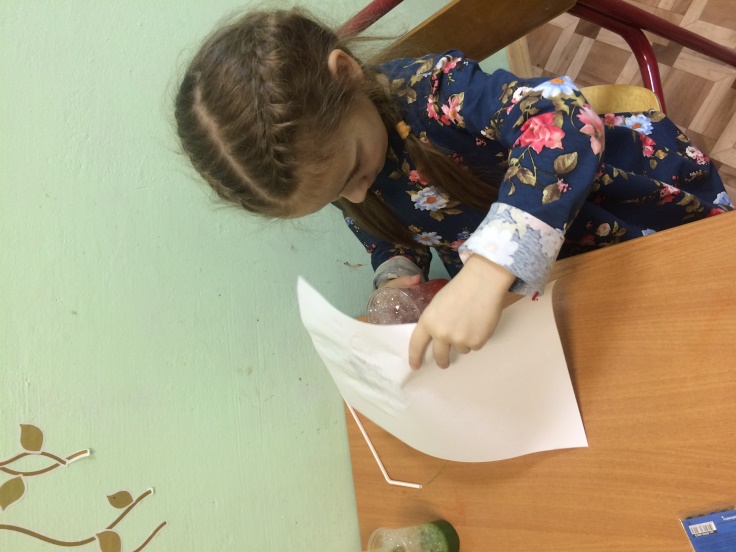 3.Берём лист бумаги и прикладываем к стаканчику с мыльными пузырями. Можно так сделать несколько раз, в зависимости от вашего творческого замысла. 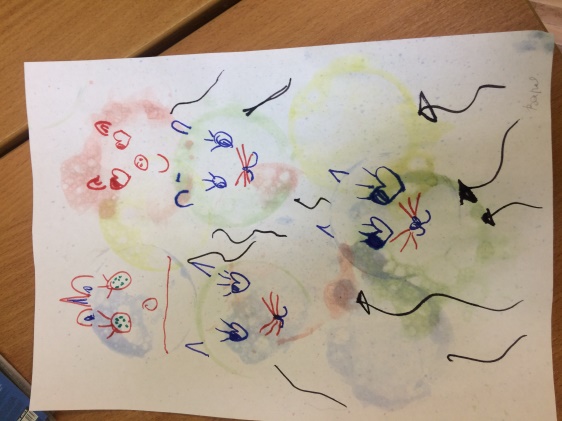 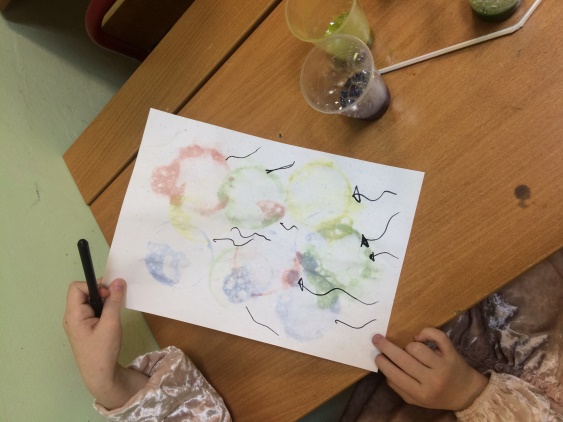 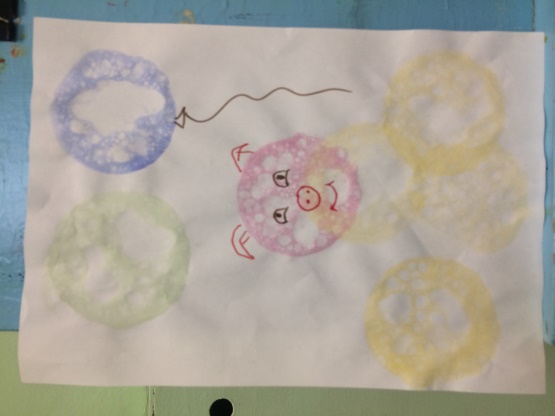 - Дорисовывание деталей изображения. Детьми используется материал по желанию.Итог занятия: - Ребята, а вам понравилось создавать волшебные рисунки из мыльных пузырей?- Что вам понравилось больше всего на занятии?- Что вызвало затруднение в работе?- Давайте сделаем выставку рисунков и вы расскажете нам про свои работы.